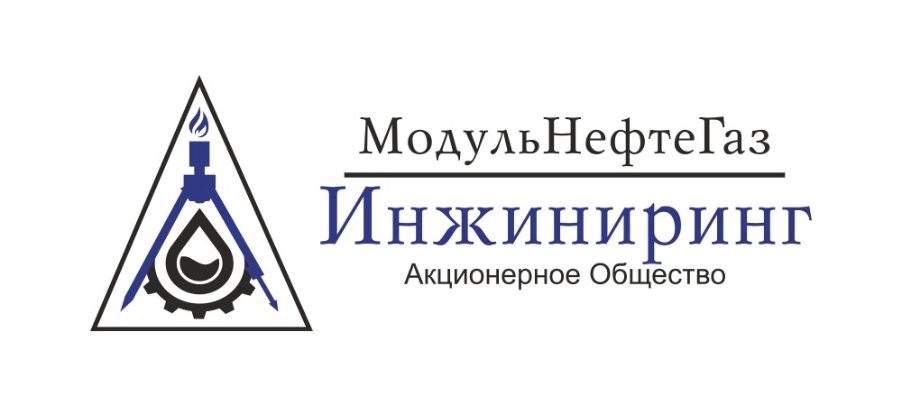 450075, РФ, Республика Башкортостан г. Уфа, ул. Рихарда Зорге, 75+7 (347) 216-10-01office@mngi.suwww.mngi.suОПРОСНЫЙ ЛИСТ ДЛЯ ЗАКАЗА ПОДОГРЕВАТЕЛЯ ПУТЕВОГОНаименование предприятия-заказчика и место эксплуатации: ____________________________________________________________________________________________________________________Наименование проектирующей организации: _____________________________________________________________________________________________________________________________________Контактное лицо: _________________________________________________________________________________________________________________________________________________________Комментарии/Особые требования№ПоказателиЗначенияРежим работы подогревателяПроизводительность по нефти (пределы) т/сутДавление нефти на входе (максимальное ), МПаДопустимый перепад давления в продуктовом змеевике, МПаТемпература нефти, °СНа входеНа выходеКлиматическое исполнение (У1, УХЛ1, ХЛ1)Содержание воды % (масс.)Газовый фактор м³/ м³Парафин % (масс.)Смолы % (масс.)Асфальтены % (масс.)Кокс % (масс.)Сера % (масс.)Мех.примеси % (масс.)Плотность при температуре 20°С, кг/ м³Вязкость кинематическая при температуре 20°С, сСтВид топливаДавление на входе МПаТемпература °СРозжиг запальной горелки (топливо или баллонный газ)Аварийные сигналыДополнительные параметры (температура нефти, газа на входе,расход нефти газа и др.) указать какиеРазмещение шкафа системы управления (в здании операторной Заказчика, необходим блок БАО в поставке, уличное исполнение - обогреваемый шкаф)Рабочее место оператора: ЖК-панель с кнопками управления на шкафу контроллера, монитор компьютера (SCADA-интерфейс)Выход на верхний уровень-протокол интерфейсРезервирование (количество каналов) %Кабельная продукция (от КИПиА до шкафа СУ), длины и марки кабелейВзрывозащищенность КИПиАНеобходимость обогрева КИПиА (указать какие приборы), шкафа подготовки газа, топливных линийГорелочные устройства (инжекционные, вихревые,автоматизированный блочные)Необходимость теплоизоляции подогревателя (да, нет) какие материалы и высота слоя изоляцииНеобходимость фильтра-сепаратора на входе Блока подготовки газаНеобходимость антикоррозийного покрытия (снаружи, изнутри)Материал топочного устройства, змеевиков (стандартный или спец. материал)Необходимость фильтра абсорбера (для защиты от серы)Транспортные расходы (указать пункт назначения)ШМР, ПНР, транспортировка